РЕФЕРЕНТНА ЛИСТА ЛИЦА КОЈА ИСПУЊАВАЈУ УСЛОВЕ ЗА АНГАЖОВАЊЕ ЛИЦА ПО ОСНОВУ УГОВОРА О ОБАВЉАЊУ ПРИВРЕМЕНИХ И ПОВРЕМЕНИХ ПОСЛОВАПокрајински секретаријат за здравство је дана 10.09.2019. године објавио Јавни позив за ангажовање лица по основу уговора о обављању привремених и повремених послова у Покрајинском секретаријату за здравство број:138-112-163/2019-2 на интернет страници Покрајинског секретаријата за здравство www.zdravstvo.vojvodina.gov.rs. и огласној табли истог за обављање следећих послова: прикупљање и обрада података о домовима здравља на територији Аутономне покрајине Војводине, (органима домова здравља, финансијским показатељима пословања, броју и кадровској структури запослених, броју и структури специјализаната, начину организовања фармацеутске делатности и др.) ради спровођења поступка припрема за преузимање оснивачких права и вршење оснивачких права над домовима здравља на територији Аутономне покрајине Војводине, у складу са одредбама Закона о здравственој заштити и праћење усаглашености достављених података и документације са чланом 262. став 4. Закона о здравственој заштити.	Рок за подношење пријава на наведени јавни позив истекао је 18.09.2019. године.Пријаву је поднео следећи кандидат:Јована Грбић, дипломирани правник - датум подношења пријаве 13.09.2019. године.Након увида у документацију достављену уз пријаву именоване на Јавни позив Комисија за спровођење поступка ангажовања лица ван радног односа расписивањем јавног позива за ангажовање лица по основу уговора о обављању привремених и повремених послова у Покрајинском секретаријату за здравство, у Сектору за здравство, именована решењем покрајинског секретара за здравство број: 138-112-163/2019-3 од 10.09.2019. године, утврдила је да кандидат испуњава услове за ангажовање утврђене у Јавном позиву.                                                                                              Комисија за спровођење поступка                                                                                             ангажовања лица ван радног односа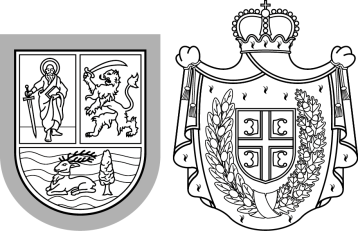 Република СрбијаАутономна покрајина ВојводинаПокрајински секретаријат заздравствоБулевар Михајла Пупина 16, 21000 Нови СадТ: +381 21 487 4385  Ф: +381 21 456 119psz@vojvodina.gov.rs
Република СрбијаАутономна покрајина ВојводинаПокрајински секретаријат заздравствоБулевар Михајла Пупина 16, 21000 Нови СадТ: +381 21 487 4385  Ф: +381 21 456 119psz@vojvodina.gov.rs
БРОЈ: 138-112-163/2019-5ДАТУМ: 20.09.2019. године